     РЕШЕНИЕ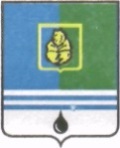 ДУМЫ ГОРОДА КОГАЛЫМАХанты-Мансийского автономного округа - ЮгрыОт «___»_______________20___г.                                                   №_______ ДУМЫ ГОРОДА КОГАЛЫМА					О внесении изменений  в решение Думы города Когалыма от 27.09.2012 №182-ГДВ соответствии с частью 2 статьи 33 Федерального закона от 06.10.2003 №131-ФЗ «Об общих принципах организации местного самоуправления в Российской Федерации»,  Дума города Когалыма РЕШИЛА: 1. В решение Думы города Когалыма от 27.09.2012 №182-ГД «О создании Молодежной палаты при Думе города Когалыма» (далее – решение) внести следующие изменения:1.1. в приложение 1 к решению:1.1.1. в пункте 3.3 части 3 статьи 6, пункте 1.1 части 1 статьи 7 слова «решения и рекомендации» заменить словами «решения, рекомендации, замечания и (или) предложения» в соответствующих падежах;1.1.2. пункт 5.3 части 5 статьи 8 изложить в следующей редакции:«5.3. рекомендации, замечания и (или) предложения - по итогам рассмотрения проектов муниципальных нормативных правовых актов и действующих муниципальных нормативных правовых актов органов местного самоуправления города Когалыма, а также по итогам рассмотрения инициатив.»;1.1.3. дополнить статьей 9 следующего содержания:«Статья 9. Обеспечение деятельности Молодежной палатыРасходы, связанные с осуществлением деятельности членов Молодежной палаты, возмещаются за счет средств бюджета города Когалыма. Компенсации подлежат расходы, понесенные членом Молодежной палаты при осуществлении своих полномочий за пределами постоянного места жительства (расходы по проезду, расходы по найму жилого помещения, дополнительные расходы (суточные), связанные с проживанием вне постоянного места жительства).3. Член Молодежной палаты направляется в командировку для осуществления своих полномочий по распоряжению председателя Думы города (далее - командировка) на определенный срок.4. Продление срока командировки допускается в исключительных случаях председателем Думы города. В случае изменения или продления срока командировки членом Молодежной палаты представляется заявление с объяснением причин на имя председателя Думы города.5. Аппарат Думы города оформляет служебное задание, в котором указывает цели и основания направления члена Молодежной палаты в командировку и подписывает председателем Думы города. К служебному заданию прилагаются письма, приглашения, вызовы, поручения Думы города, председателя Думы города.6. На основании подписанного служебного задания аппарат Думы города оформляет распоряжение о направлении члена Молодежной палаты в командировку.7. Расходы по проезду к месту командирования и обратно (включая оплату услуг по бронированию и оформлению проездных документов, предоставлению в поездах постельных принадлежностей), а также по проезду из одного населенного пункта в другой, если член Молодежной палаты направлен в командировку в несколько населенных пунктов, воздушным, железнодорожным, водным и автомобильным транспортом общего пользования (кроме индивидуального такси), возмещаются по фактическим затратам, подтвержденным проездными документами, по следующим нормам:- воздушным транспортом - по тарифу экономического класса или класса эконом-комфорт;- морским и речным транспортом - по тарифам, устанавливаемым перевозчиком, но не выше стоимости проезда в четырехместной каюте с комплексным обслуживанием пассажиров;- железнодорожным транспортом - в вагоне, отнесенном к вагону экономического класса, с четырехместными купе категории «К» или в вагоне категории «С» с местами для сидения;- автомобильным транспортом - кроме индивидуального такси.8. Возмещение расходов, связанных с использованием личного транспорта для проезда к месту командирования и обратно, осуществляется в порядке, определенном Правительством Российской Федерации.9. При отсутствии проездных документов (билетов) или документов выданных транспортными организациями и подтверждающих информацию, содержащуюся в проездных документах (билетах), оплата проезда не производится, за исключением возмещения расходов, указанных в части 8 настоящей статьи.Командированному члену Молодежной палаты оплачиваются расходы на проезд до станции, пристани, аэропорта и обратно при наличии документов (билетов), подтверждающих эти расходы.10. Расходы по найму жилого помещения (кроме случаев предоставления бесплатного жилого помещения) возмещаются по фактическим затратам, подтвержденным соответствующими документами, но не более 5500 рублей в сутки.11. Дополнительные расходы, связанные с проживанием вне постоянного места жительства (суточные) за каждый день нахождения в командировке, а также дни нахождения в пути, выплачиваются в размере 500 рублей за сутки.12. В случае командирования члена Молодежной палаты в такую местность, откуда он по условиям транспортного сообщения и характеру выполняемого служебного задания имеет возможность ежедневно возвращаться к постоянному месту жительства, суточные не выплачиваются.13. По возвращении из командировки член Молодежной палаты обязан в течение трех рабочих дней:- представить в Думу города авансовый отчет об израсходованных в связи с командировкой суммах по форме, установленной действующим законодательством Российской Федерации. К авансовому отчету прилагаются документы о найме жилого помещения, фактических расходах на проезд (включая оплату услуг по оформлению проездных документов).- представить в Думу города отчет о работе, выполненной за период пребывания в командировке, согласованный с председателем Думы города.14. В случае использования членом Молодежной палаты своих денежных средств, связанных с осуществлением расходов, предусмотренных частью 2 настоящей статьи, основанием для компенсации являются соответствующие документы, подтверждающие произведенные расходы.15. Для получения компенсации членом Молодежной палаты представляется заявление на имя председателя Думы города о возмещении понесенных им расходов, с обоснованием их необходимости и указанием целевого использования собственных средств.К заявлению прилагаются следующие документы, в зависимости от понесенных расходов от участия в мероприятии:- распоряжение председателя Думы города о направлении члена Молодежной палаты в командировку;- служебное задание, подписанное председателем Думы города;- билеты на проезд;- подтверждающие документы по бронированию и найму жилого помещения;- авансовый отчет по форме, установленной действующим законодательством Российской Федерации;- иные документы (в том числе квитанции к приходным ордерам, кассовые и товарные чеки и т.д.), принимаемые в качестве основания для выплат в соответствии с правилами бухгалтерского учета для бюджетных учреждений в соответствии с действующим законодательством Российской Федерации.16. Возмещение расходов, предусмотренных настоящей статьей и связанных с осуществлением членом Молодежной палаты своих полномочий, производится при предоставлении документов, подтверждающих эти расходы. Ответственность за достоверность представляемых финансовых документов возлагается на членов Молодежной палаты.17. Финансирование расходов, связанных с реализацией обеспечения деятельности Молодежной палаты, производится за счет средств бюджета города Когалыма в пределах сметы расходов на содержание Думы города Когалыма.».1.2. в приложение 2 к решению:1.2.1. в части 1 статьи 7 слова «, а также готовящих материалы и проекты решений, рекомендаций по вопросам повестки дня» исключить;1.2.2. второе и третье предложение части 3 статьи 7 исключить;1.2.3. в наименовании статьи 9 слова «решений и рекомендаций» заменить словами «решений, рекомендаций, замечаний и (или) предложений»;1.2.4. в части 1 статьи 9 слова «рекомендаций и решений» заменить словами «решений, рекомендаций, замечаний и (или) предложений»;1.2.4. в части 1 статьи 10 слова «рекомендаций или решения» заменить словами «решений, рекомендаций, замечаний и (или) предложений».2. Опубликовать настоящее решение в газете «Когалымский вестник».проект вносится Думой города КогалымаПредседательГлаваДумы города Когалымагорода Когалыма_____________  А.Ю.Говорищева_____________ Н.Н.Пальчиков